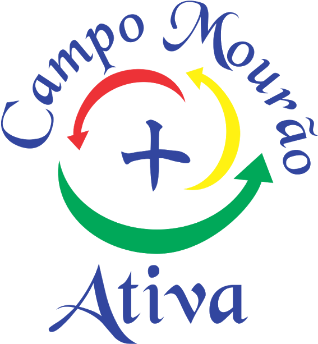 Programa Campo Mourão + AtivaCUSTOS 2020CUSTOS COM BASE DE CÁLCULO/ JUNHO 2020CONSIDERANDO 1.300 PESSOAS CADASTRADAS NO PROJETO EM JUNHO DE 2020CUSTO POR PESSOA POR MÊS = 19.827,00 REAIS MENSAIS / 1.300= 15,25 REAIS POR PESSOA/MÊSCONSIDERANDO QUE CADA PESSOA TEM DIREITO A UMA MÉDIA DE 8 ATENDIMENTOS PRESENCIAIS POR MÊS (NÃO LEVAR EM CONSIDERAÇÃO A PANDEMIA)CUSTO POR ATENDIMENTO =15,25 REAIS/ 8 ATENDIMENTOS = 1,90 REAIS POR ATENDIMENTOCONSIDERANDO A MÉDIA DE ATENDIMENTOS EFETIVA ATÉ O MOMENTO DO ANO DE 2020 (JANEIRO À JUNHO/2020) QUE É 4.251 ATENDIMENTOS. CUSTO POR ATENDIMENTO EFETIVO=19.827,00 REAIS / 4.251 ATENDIMENTOS EFETIVOS = 4,62 REAIS POR ATENDIMENTO EFETIVOSE FOR LEVADA EM CONSIDERAÇÃO QUE DURANTE A PANDEMIA, A PARTIR DE 30 DE MARÇO OS BENEFICIÁRIOS DIRETOS TIVERAM ACESSO A 5 AULAS SEMANAIS ONLINE, DEVEMOS CONSIDERAR AO TODO 20 AULAS POR SEMANA FORAM DISPONIBILIZADAS, O CUSTO CAIRIA (PORÉM É MUITO DIFÍCIL DE MENSURAR DADOS QUANTITATIVOS DE ATENDIMENTOS EFETIVOS NESTE PERÍODO):CUSTO POR ATENDIMENTO =15,25 REAIS/ 20 AULAS = 0,76 REAIS POR AULA DISPONIBILIZADA.RECURSOS HUMANOSVALOR5 PROFISSIONAIS DE EDUCAÇÃO FISICA + ENCARGOS11.566,80ESTAGIÁRIO758,001 COORDENADORA (QUADRO EFETIVO) + ENCARGOS7.339,70TOTAL POR MÊSR$ 19.664,50MATERIAL DE CONSUMOVALORCONFECÇÃO DE MATERIAL GRÁFICO (2.000 PIRÂMIDES 3D PARA O PROJETO ESCOLA + ATIVA)1.950,00RECURSOS HUMANOS ANUAL 235.974,00MATERIAL DE CONSUMO 1.950,00VALOR TOTAL ANUAL DO PROGRAMA237.924,00